Washington Parish CouncilPlanning and Transport Committee Meeting   To all Members of the Planning and Transport Committee: Cllr C Beglan (CB), Cllr P Heeley PH),    Cllr T Keech (TK), Cllr A Lisher (Chairman), Cllr J Luckin (JL) and  Cllr J Thomas (JT). NOTICE is hereby    given, and Councillors are SUMMONED to attend a  meeting of The Planning and Transport    Committee on:Monday 25th April 2022 at 7.15pm in the Washington Village Memorial Hall (Doré Room)Covid safety restrictions may apply in line with prevailing Government guidelines.  Please contact the Clerk before noon on the day of the meeting for details, to register your interest in attending and submit any questions or matters relating to  the Agenda that you may wish to raise. Please would Groups nominate one person to act as a spokesperson.AGENDATo Receive apologies for absenceTo Record declarations of Personal and or Prejudicial interest from Members and Officers that they may have in relation to items on this Agenda.To Approve the Minutes of the Meeting held on 21st March 2022 Public Speaking.  Of up to 15 minutes at the Chairman’s discretion to speak on planning and transport matters. This question time is the only opportunity for the public to speak during the MeetingTo Report Matters Arising from the last meetingTo Consider new planning applications on the current weekly lists from Horsham District Council and West Sussex County Council (the running order of this item may change at the discretion SDNP/22/01589/CND - St Marys Gate The Street Washington West Sussex RH20 4ASVariation of Conditions 3 of previously approved application SDNP/17/03716/HOUS(Demolition of existing garage and side extension. Erection of replacement part two storeypart single storey side extension with first floor dormer to eastern elevation and 2x'lantern' rooflights) Variation sought to allow for retention of existing UPVC windows withadded glazing bars and confirmation of replacement of windows at end of life in amaterial/style as agreedDC/22/0570 - Crofters Rock Road Washington PulboroughApplication to confirm the continuous use of the existing dwellinghouse for Use Class C3purposes in breach of agricultural condition for a period in excess of ten years prior to thedate of this application (Lawful Development Certificate - Existing).DC/22/0670 – Hilltop Bracken Lane Storrington PulboroughErection of a single storey side/rear extension and enlarged porch. Extension to externaldecking.DC/22/0351 – Badgers Hill Badgers Holt Storrington PulboroughReplacement of entrance and 2no. windows with 1no. door and 2no. windows on the NorthEast elevation. Installation of 1no. window and glazed entrance to the North Westelevation. Replacement of 1no. window to the South West elevation and replacement of1no. window with 1no. window and 1no. door to the South East elevation. Relocation ofexisting dormer and installation of 1no. rooflight and glazed balcony to the South Westelevation.DC/22/0622- Little Tregullas Bracken Close Storrington PulboroughErection of a first floor extension, incorporating roof extensions and alterations andinstallation of dormers windows and rooflights. Creation of an external terrace area andassociated alterations to dwelling.DC/22/0591 – The Barn Rock Road Washington Pulborough West SussexVariation of Condition 1 of previously approved application DC/21/2060 (Erection of a twostorey side extension) to allow for the installation of a Juliet balcony in place of anapproved window and the installation of larger window in place of a smaller window.To Report Planning Compliance issuesTo Receive and Report planning department decisions.  Appeals To Discuss Planning and Transport issuesTo Consider an invitation to attend an HDC’s Big Conversation public event.To Consider training date for WSALC planning course for councils on 9th June 2022To Report Road Works in the ParishTo Receive Items for the Next Planning and Transport Meeting AgendaDate of next meetings at Washington Village Memorial Hall (Dore Room)Annual Parish Council Meeting: Monday 9th May 2022 2022, 7:00pmParish Council Meeting: Monday 9th May 2022 2022, 7:30pmOpen Spaces Committee: Monday 23rd May, 7:00pm  Planning & Transport Committee: Monday 23rd May 2022, 7:45pm  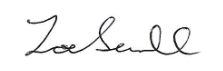      Zoe Savill     Clerk to Washington Parish Council               .Under the provisions of the Local Government Audit and Accountability Act 2014 (Openness of Local Government Bodies Regulations 2014), members of the public are permitted to film or record Council meetings to which they are permitted access, in a non-disruptive manner. By attending this meeting, it is deemed that you consent to this.A person or persons recording the parish meeting are reminded that the Public Speaking period is not part of the formal meeting and that they should take legal advice for themselves as to their rights to make any recording during that period